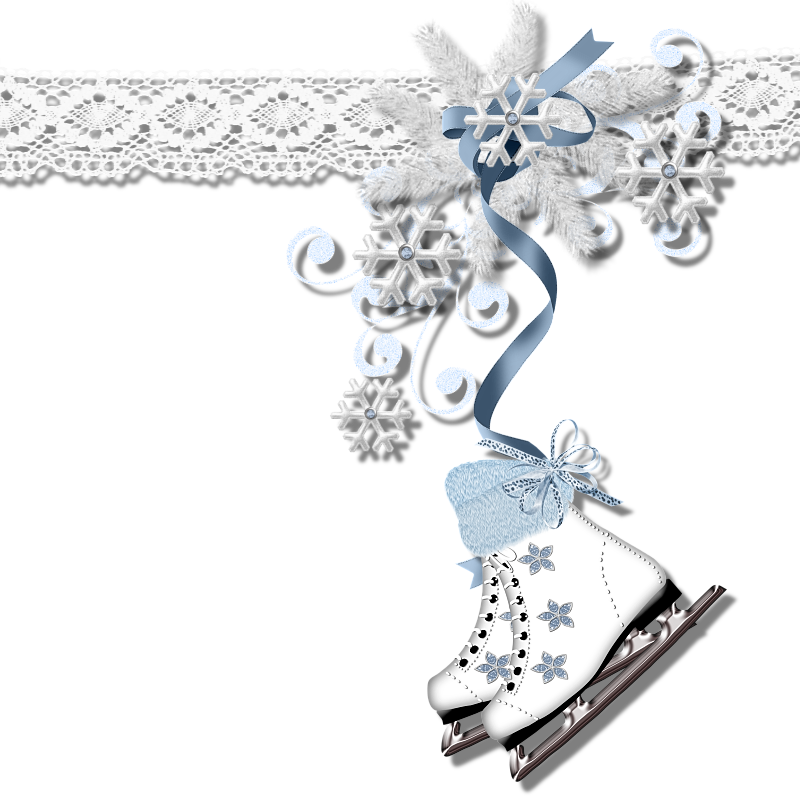 Зимние каникулы-онлайн 2021(31.12 – 9.01)ВозрастТематическая площадка на ресурс5 – 9 лет Виртуальная экскурсия по усадьбе Деда Мороза.5 – 9 лет Интерактивная игра "Знатоки правил дорожного движения"8 – 10 летАзбука безопасности - Безопасность зимой 8 – 10 летМастер-класс по изготовлению «Рождественского ангелочка»8 – 10 летВсё о кино. «Снежная королева» - просмотр мультфильма8 – 10 лет"Азбука безопасности на дороге"| Уроки тетушки Совы8 – 10 летНочь перед рождеством (Мультфильм)19517 – 11 летВеселая ЗАРЯДКА7 – 11 летЧудеса света - Уроки тётушки Совы9 – 12 летИнтерактивная игра «Здоровье»12 – 15 летУтренняя зарядка для средней и старшей школы12 – 15 летПуансетия - рождественская звезда из фоамирана9 – 15 летПутешествие по Московскому зоопарку12 – 15 летНОВОГОДНЯЯ ВИКТОРИНА (КВИЗ)Эта игра поможет поближе узнать новогодние традиции народов мира10 – 16 летМастер-классы для детей10 – 16 летВиртуальные музеи10 – 16 летАУДИОКНИГИ ДЛЯ ШКОЛЬНИКОВ. Произведения русских классиков для учеников 5-11 классов10 – 16 летТигровая викторина - Конкурс на новый год 2022